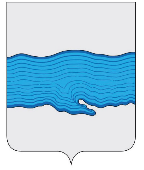  Ивановская область   Приволжский муниципальный район  Плесское городское поселениеВЕСТНИКСОВЕТА И АДМИНИСТРАЦИИПЛЕССКОГО ГОРОДСКОГО ПОСЕЛЕНИЯВыпуск №420.07.2021№ 4 от 20.07.2021Официальное издание нормативно-правовых актовСовета и администрации Плесского городского поселенияСОДЕРЖАНИЕ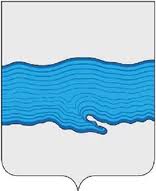 РОССИЙСКАЯ ФЕДЕРАЦИЯАДМИНИСТРАЦИЯ   ПЛЕССКОГО  ГОРОДСКОГО  ПОСЕЛЕНИЯПРИВОЛЖСКОГО МУНИЦИПАЛЬНОГО РАЙОНАИВАНОВСКОЙ ОБЛАСТИПОСТАНОВЛЕНИЕ« 20 » июля 2021 г.                                                                                                                   № 77Об утверждении Порядка подготовки и утверждения документации по планировке территории, разрабатываемой на основании решения администрации Плесского городского поселения Приволжского муниципального района Ивановской областиВ соответствии со статьями 41,42,43,45,46 Градостроительного кодекса Российской Федерации, Федеральным законом от 06 октября 2003 года N 131-ФЗ "Об общих принципах организации местного самоуправления в Российской Федерации", руководствуясь Уставом Плесского городского поселения Приволжского муниципального района Ивановской области, администрация Плесского городского поселения Приволжского муниципального района Ивановской области ПОСТАНОВЛЯЕТ:1. Утвердить Порядок подготовки и утверждения документации по планировке территории, разрабатываемой на основании решения администрации Плесского городского поселения Приволжского муниципального района Ивановской области согласно приложению.3. 	Разместить настоящее постановление на официальном сайте администрации Плесского городского поселения и опубликовать в информационном бюллетене «Вестник Совета и Администрации Плесского городского поселения».3. Настоящее Постановление вступает в силу с момента подписания и подлежит опубликованию и размещению на официальном сайте Плесского городского поселения.4.  Контроль исполнения настоящего постановления возложить на   заместителя главы администрации по вопросам охраны объектов культурного наследия Корнева А.В.ВрИП Главы                                                                                                   И.Г.ШевелевПриложениек постановлению администрацииПлесского городского поселения от 20.07.2021  г.N 77Порядок
подготовки и утверждения документации по планировке территории, разрабатываемой на основании решения администрации Плесского городского поселения Приволжского муниципального   района Ивановской области1. Общие положения1.1. Настоящий Порядок разработан в соответствии со статьями 41, 42, 43, 45, 46  Градостроительного кодекса Российской Федерации с целью регулирования застройки территории Плесского городского поселения Приволжского муниципального района Ивановской области (далее - поселение), и применяется при принятии решений по подготовке и утверждению документации по планировке территории, разрабатываемой на основании решения органа местного самоуправления по его инициативе либо на основании предложений физических и юридических лиц.1.2. Подготовка документации по планировке территории осуществляется в целях обеспечения устойчивого развития территорий, в том числе выделения элементов планировочной структуры, установления границ земельных участков, установления границ зон планируемого размещения объектов капитального строительства.1.3. Подготовка проектов планировки подлежащих застройке территорий осуществляется с целью выделения новых элементов планировочной структуры (кварталов, микрорайонов, линейных объектов, иных элементов) и параметров их планируемого развития, в том числе при освоении под застройку новых территорий, а также при развитии линейных объектов транспортной и инженерной инфраструктур.Подготовка проектов планировки застроенных территорий осуществляется с целью установления (при отсутствии ранее установленных) или изменения (корректировки) границ существующих элементов планировочной структуры (кварталов, микрорайонов, линейных объектов, иных элементов) и параметров их планируемого развития, в том числе при изменении функционального назначения территорий, при развитии линейных объектов транспортной и инженерной инфраструктур, существующих элементов планировочной структуры.1.4. Подготовка документации осуществляется на основании Генерального плана поселения, Правил землепользования и застройки поселения, в соответствии с требованиями технических регламентов, градостроительных регламентов с учетом границ территорий объектов культурного наследия, границ зон с особыми условиями использования территорий.1.5. При подготовке документации по планировке территории в обязательном порядке учитываются нормативы градостроительного проектирования, в том числе нормативные требования строительства объектов социальной инфраструктуры, а также нагрузка на сети инженерных коммуникаций, находящихся на разрабатываемой территории.1.6. Видами градостроительной документации по планировке территории являются:- проект планировки территории;- проект межевания территорий.2. Порядок принятия решения о подготовке документации по планировке территории2.1. Решение о подготовке документации по планировке территории, за исключением случаев, указанных в частях 2 - 4.2 и 5.2 статьи 45 Градостроительного кодекса Российской Федерации, принимается органом местного самоуправления поселения по инициативе указанного органа либо на основании предложений физических или юридических лиц о подготовке документации о планировке территории. В случае подготовки документации о планировке территории заинтересованными лицами, указанными в части 1.1 статьи 45 Градостроительного кодекса Российской Федерации, принятие органом местного самоуправления поселения решения о подготовке документации о планировке территории не требуется.2.2. Физические и юридические лица, заинтересованные в подготовке документации по планировке территории, подают соответствующее заявление в Администрацию Плесского городского поселения. В заявлении указываются:- расположение территории, в пределах которой заявитель предполагает осуществить действия по строительству объекта;- инвестиционно-строительные намерения заявителя;- сроки подготовки документации по планировке территории.2.3. Решение о подготовке документации принимается Главой Плесского городского поселения (далее - Глава поселения) в форме постановления.Решение о подготовке документации подлежит опубликованию в порядке, установленном для официального опубликования муниципальных правовых актов, в течение трех дней со дня принятия такого решения и размещению на официальном сайте Плесского городского поселения в информационно-телекоммуникационной сети "Интернет".2.4. Документация по планировке территории рассматривается комиссией по землепользованию и застройке Администрации Плесского городского поселения (далее - Комиссия).Со дня опубликования решения о подготовке документации по планировке территории физические, юридические лица вправе представить в Комиссию свои предложения о порядке, сроках подготовки и содержании документации по планировке территории.Комиссия направляет все поступившие предложения физических, юридических лиц о порядке, сроках подготовки и содержании документации по планировке территории инициатору на разработку документации.3. Порядок принятия решения об утверждении документации по планировке территории3.1. Комиссия осуществляет проверку представленной разработчиком документации по планировке территории на соответствие требованиям Генерального плана поселения, Правил землепользования и застройки поселения в соответствии с требованиями технических регламентов, градостроительных регламентов с учетом границ территорий объектов культурного наследия, границ зон с особыми условиями использования территорий. Состав документации по планировке территории определен статьями 42, 43  Градостроительного кодекса Российской Федерации.Срок рассмотрения документации по планировке территории Комиссией с момента ее поступления до принятия соответствующего решения составляет не более 20 рабочих дней.3.2. По результатам проверки Комиссия принимает решение:- о соответствии подготовленной документации по планировке территории требованиям, установленным частью 10 статьи 45 Градостроительного кодекса Российской Федерации, и направлении документации по планировке территории Главе поселения для принятия решения о назначении общественных обсуждений и (или) публичных слушаний;- об отклонении такой документации и о направлении ее на доработку.3.3. Глава поселения  принимает решение о проведении общественных обсуждений и (или) публичных слушаний для рассмотрения полученной документации по планировке территории.В целях соблюдения прав человека на благоприятные условия жизнедеятельности, прав и законных интересов правообладателей земельных участков и объектов капитального строительства общественные обсуждения и (или) публичные слушания по проектам планировки территории и проектам межевания территории проводятся с участием граждан, проживающих на территории, применительно к которой осуществляется подготовка проекта ее планировки и проекта ее межевания, правообладателей земельных участков и объектов капитального строительства, расположенных на указанной территории, лиц, законные интересы которых могут быть нарушены в связи с реализацией таких проектов.В случае внесения изменений в проект планировки территории и (или) проект межевания территории путем утверждения их отдельных частей общественные обсуждения или публичные слушания проводятся применительно к таким утверждаемым частям.Общественные обсуждения или публичные слушания по проекту территории и проекту межевания территории не проводятся в случае, если проект планировки территории и проект межевания территории подготовлены в отношении:1) территории, в границах которой в соответствии с правилами землепользования и застройки предусматривается осуществление деятельности по комплексному и устойчивому развитию территории;2) территории в границах земельного участка, предоставленного садоводческому или огородническому некоммерческому товариществу для ведения садоводства или огородничества;3) территории для размещения линейных объектов в границах земель лесного фонда.В случае подготовки проекта межевания территории, расположенной в границах элемента или элементов планировочной структуры, утвержденных проектом планировки территории, в виде отдельного документа общественные обсуждения или публичные слушания не проводятся, за исключением случая подготовки проекта межевания территории для установления, изменения, отмены красных линий в связи с образованием и (или) изменением земельного участка, расположенного в границах территории, в отношении которой не предусматривается осуществление деятельности по комплексному и устойчивому развитию территории, при условии, что такое установление, изменение красных линий влекут за собой изменение границ территории общего пользования.В случае внесения изменений в проект планировки территории, предусматривающей строительство, реконструкцию линейного объекта, в части изменения, связанного с увеличением или уменьшением не более чем на десять процентов площади зоны планируемого размещения линейного объекта и (или) иного объекта капитального строительства, входящего в состав линейного объекта, в связи с необходимостью уточнения границ зон планируемого размещения указанных объектов, не требуется направление изменений на согласование в соответствии с частями 12.7 и 12.12 статьи 45 Градостроительного кодекса Российской Федерации при условии, что внесение изменений не повлияет на предусмотренные проектом планировки территории планировочные решения, а также на согласование в соответствии с частью 12.4 статьи 45 Градостроительного кодекса Российской Федерации при условии, что внесение изменений не повлияет на предусмотренные проектом планировки территории планировочные решения и не приведет к необходимости изъятия земельных участков и (или) расположенных на них объектов недвижимого имущества для государственных или муниципальных нужд.3.4. Комиссия проводит общественные обсуждения и (или) публичные слушания по проекту планировки территории и проекту межевания территории. Срок проведения общественных обсуждений и (или) публичных слушаний в соответствии с пунктом 11 статьи 46  Градостроительного кодекса Российской Федерации со дня оповещения жителей поселения о времени и месте их проведения до дня опубликования заключения о результатах общественных обсуждений и (или) публичных слушаний не может быть менее одного месяца и более трех месяцев.3.5. По окончании общественных обсуждений и (или) публичных слушаний Комиссия направляет Главе поселения подготовленную документацию по планировке территории, протокол общественных обсуждений и (или) публичных слушаний по проекту планировки территории и проекту межевания территории с приложением заключения о результатах проведения общественных обсуждений и (или) публичных слушаний.3.6. Глава поселения с учетом протокола общественных обсуждений и (или) публичных слушаний по проекту планировки территории, проекту межевания территории и заключения о результатах общественных обсуждений и (или) публичных слушаний принимает решение об утверждении документации по планировке территории или отклоняет такую документацию и направляет ее на доработку не позднее чем через двадцать рабочих дней со дня опубликования заключения о результатах общественных обсуждений и (или) публичных слушаний, а в случае, если в соответствии с п.3.3. настоящего Положения общественные обсуждения и (или) публичные слушания не проводятся, в течение двадцати рабочих дней со дня поступления документации. Решение об утверждении документации по планировке территории принимается Главой поселения в форме постановления.3.7. Утвержденная документация по планировке территории (проекты планировки территории и проекты межевания территории) подлежит опубликованию в порядке, установленном для официального опубликования муниципальных правовых актов, иной официальной информации, в течение семи дней со дня утверждения указанной документации, размещению на официальном сайте Плесского городского поселения в информационно-телекоммуникационной сети "Интернет".3.8. Внесение изменений в утвержденную документацию по планировке территории осуществляется в порядке, установленном разделом 3  настоящего Положения.Расходы по внесению изменений в документацию по планировке территории несет лицо, обратившееся в Администрацию Плесского городского поселения с данными предложениями.№ и дата принятия ДокументаНаименование документаНомера страницАдминистрация Плесского городского поселенияАдминистрация Плесского городского поселенияот 20.07.2021 № 77Постановление «Об утверждении Порядка подготовки и утверждения документации по планировке территории, разрабатываемой на основании решения администрации Плесского городского поселения Приволжского муниципального района Ивановской области»                                3